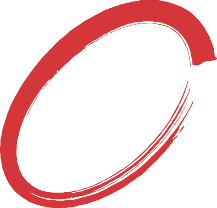 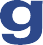 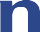 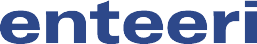 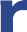 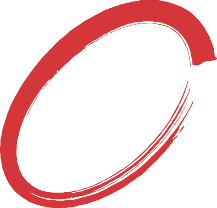 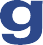 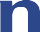 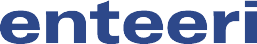 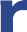 2019 East of Scotland Individual Championships SUNDAY 17 NOVEMBER 2019Organised by TAYSIDE ORIENTEERS in conjunction with SoSOL 4at Loch Ordie, PerthshireTo be eligible for a Trophy, competitors must be a member of an ESOA Club: ELO, ESOC, EUOC, INT, KFO, RR, TAY.ESOA Trophies will be awarded to the winner of each Age-class running the Colour-Coded course according to the chart below.Juniors (M/W20-) running up will be eligible to win an older Age-class trophy.Seniors (M/W21+) will only be eligible for their own Age-class within the appropriate Course.Queries to: Janet Clark (Trophy-custodian)	0131 225 7771 janetclr@aol.comWhiteWhiteM10YellowW10YellowM12OrangeW12OrangeM14Lt GreenW14Lt GreenM16BlueW16GreenM18BrownW18BlueM20BrownW20BlueM21BrownW21BlueM35BrownW35BlueM40BrownW40BlueM45BlueW45GreenM50BlueW50GreenM55BlueW55GreenM60BlueW60GreenM65GreenW65Short GreenM70GreenW70Short GreenM75+Short GreenW75+Short Green